Государственное образовательное учреждение школа имени Н.З. Коляды №356 СП№5Конспект коррекционного занятия в старшей группе на тему : «Машины наши помощники»Тифлопедагог:Князева Ирина ВасильевнаМосква 2015 г.Коррекционные задачи: Развивать умение детей выделять главные и существенные признаки в изображении машин, упражнять в зрительном сличении и нахождении изображения по силуэту; классифицировать машины по способу занятости (строительные машины, служебные машины, дорожные уборщики) Закреплять моторные навыки и активизировать зрительные прослеживающие функции в игре- имитации «Чья машина» и обводке по точечному контуру.Упражнять в сличении следа протектора машины по образцу и на песке.Словарная работа: Машины уборщики (поливальная машина, снегоуборочная машина, мусоровоз). Строительные машины (самосвал, бетономешалка, автокран). Служебные машины (пожарная машина, скорая помощь, милицейская машина).Признаки: красная машина с белой полосой, белая машина с красной полосой и красным крестом, белая машина с синей полосой. Действия: едет, поливает, убирает снег, увозит мусор, чистит дорогу, выезжает на задержание преступников, перевозит больных, участвует в строительстве, перевозит грузы.Материал к занятию: картинки с реальными изображениями машин специального назначения, их черные силуэты по 3 на каждого ребенка, цветные силуэты по одному на ребенка, дидактическая игра «Чья машина?», картинка с изображением машин и их следов, машинки- игрушки с рефленными протекторами по 2 на каждого ребенка, образец следа протектора сделанный на пластилиновой поверхности на каждого ребенка, ящик с песком, письмо от Карлосона, магниты, магнитная доска, машинки- подарки 3 штуки.Предварительная работа: Рассматривание картинок и беседа о специальном транспорте о служебном, строительном и машинах уборщиках. Складывание разрезных картинок с изображением специального транспорта. Чтение рассказа В. Бунина «Хорошо когда много снега.Ход занятия: Педагог показывает письмо, это письмо прислал нам Карлосон, он узнал, что вы интересуетесь машинами специального назначения и решил задать вам несколько вопросов и загадать загадку. Загадывает загадку:Едет машинаБывалый солдатПушки ееНаготове стоятС пожаром вступаетВ решительный бойЧем заряжаются пушки? ( Водой).Какая это машина?Правильно это пожарная машина, молодцы. Расскажите какая это машина, относится ли она к спец. транспорту? Как она помогает людям?Правильно, это служебная машина, она выезжает по вызову и днем и ночью. Какие еще служебные машины вы знаете, как они выглядят?Правильно, это скорая помощь и милицейская машина. Как мы можем узнать, что эти машины торопятся?Правильно они включают сирену и проблесковые маячки. Скажите, если мы услышали звуки сирены и собираемся перейти дорогу, как в этом случае нам нужно поступить?- Правильно, нам лучше постоять и подождать когда проедет спец. машина, она торопится на вызов.Карлосон прислал для вас задание, он нарисовал черные силуэты машин и хочет чтобы вы узнали какие это машины и подставили цветное изображение машины к её силуэту. Дети выполняют задание: «Найди машину по ее тени» на магнитной доске.Педагог спрашивает. Какие машины были упервого ребенка? (строительные машины:автокран, цементовоз, грузовик). Как онипомогают людям? ( они помогают строитьздания, дома, дороги). Какие машины у второгоребенка? (машины- уборщики: мусоровоз,поливальная машина, снегоуборочная машина).Как они помогают людям?( они поддерживаютчистоту и порядок на улицах нашего города). Какие машины у третьего ребенка?( служебные машины: скорая помощь, милицейская машина, пожарная). Как они помогают людям?( везут команду пожарников на пожар, увозят больных в больницу, везут преступников в милицию).-Педагог. Все эти машины называются специальным транспортом, они каждое утро выезжают на работу и помогают людям.Карлосон прислал нам еще одно задание, он хочет выяснить знаете ли вы какие люди ездят на транспорте специального назначения.Выполняется дидактическая игра « Чья машина». - Молодцы ребята все выполнили правильно. Сделаем физкульт минутку.Идет на взлет	                 Следим за указательнымИдет на взлет	                 пальцем, делаем кругиВинты вращая	                 над головой.ВертолетИдут туда	                   Правой рукой показать влевоИдут сюда	                   Левой рукой показать вправоПо звонким рельсам     Правая рука с права ,а левая Поезда	                          с лева описывают круги от    себя, руки движутся         параллельно друг другу.И пароходы,	            Ладони соединены домикомКорабли	                  протягиваем их впередуходят в море	            от себя .от земли.Карлосон, наблюдал за машинами и заметил, что все машины оставляют следы на земле, на песке, на снегу и все следы разные, это зависит от узора на шинах. Давайте рассмотрим картинку и определим какой машине принадлежит след. Дети выполняют задание у доски. Машины специального назначения тоже оставляют следы и сейчас мы это проверим. Раздаю детям по 2 различные машинки и один образец следа протектора пластилиновой поверхности на ребенка. Прошу определить какой из машин принадлежит след изображенный на пластилиновой поверхности. Проверяем след протектора на песке, если след машины и след на пластилиновой поверхности совпадает то машина найдена верно. Карлосон прислал нам ещё одно задание, это обводка машин специального назначения по точкам. Раздаю листы бумаги с изображением точечного контура спец машин. После того как дети обвели маркером по точечному контуру стало ясно какую машину они обводили. Спрашиваю у каждого ребенка к какому виду спец транспорта принадлежит его машина? Карлосон, прислал подарки, кто какую машину обводил, тот такую игрушечную машинку и получает. Раздаю детям подарки, благодарю за занятие.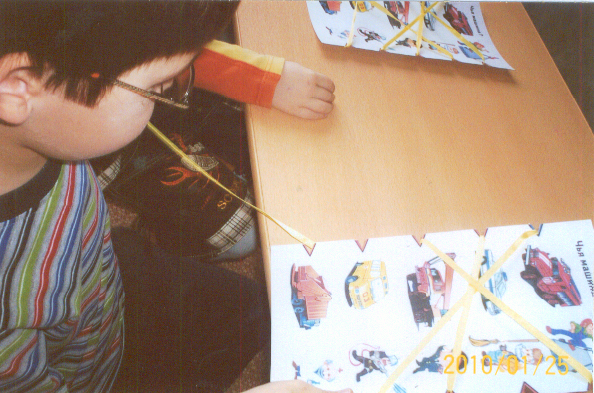 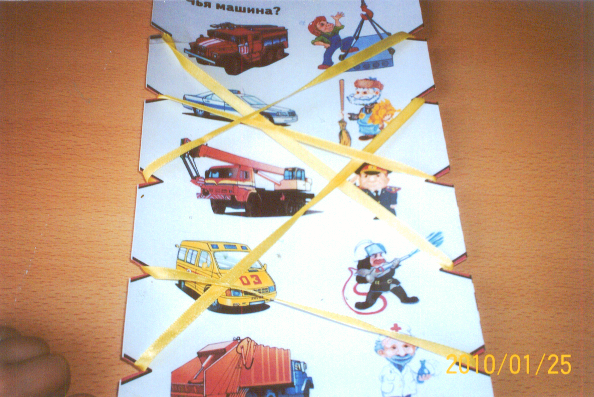 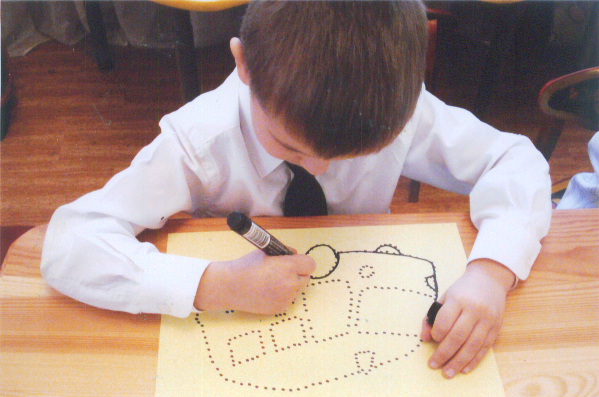 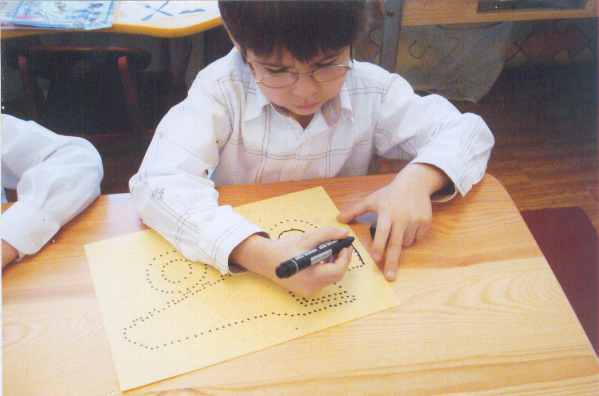 